О предоставлении информации Уважаемые руководители!Управление образования администрации Тайшетского района в целях планирования работы по организации ЛДП просит Вас направить информацию о водоснабжении образовательных организаций по форме.Информацию предоставить в срок до 15.03.2017 года на электронный адрес uo_taishet@mail.ru. 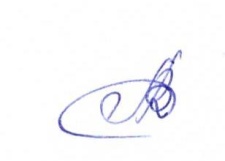 Начальник Управления образования администрации Тайшетского района 						Л.В. СемчишинаЗанина И.В.2-13-17Приложение 1.Информация о водоснабжении образовательной организацииРоссийская ФедерацияИркутская областьМуниципальное образование«ТАЙШЕТСКИЙ РАЙОН»Управление образованияАдминистрации Тайшетского района. Тайшет, ул. Шевченко 6Тел.: 2-17-03, 2-03-26E-mail:  raiono@irmail.ru_06.03.2017_ № _691_Руководителям общеобразовательных организаций Тайшетского района№Образовательная организацияВид водоснабжения (централизованное, скважина, привоз)Обследование качества воды (документ)Форма собственности(в чьем ведении)